Postępowanie o udzielanie zamówienia publicznego o wartości poniżej 130.000 zł.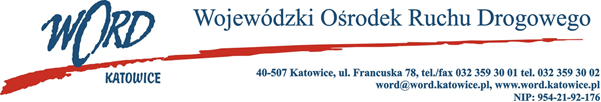 Katowice, dnia 12.05.2023 rZapytanie ofertowePodstawa prawna.Zamówienie jest prowadzone zgodnie z regulaminem Wojewódzkiego Ośrodka Ruchu Drogowego w  Katowicach w sprawie udzielania zamówień publicznych o wartości poniżej 130.000,00 zł Opis przedmiotu zamówienia.Przedmiotem zamówienia jest wykonanie praktyk instruktorskich uczestników kursu dla kandydatów na instruktorów nauki jazdy, zgodnie z Rozporządzeniem Ministra Infrastruktury i Budownictwa z dnia 04 marca 2016 r. (tj. Dz.U. Nr 310 z 2018 poz. 1885) w sprawie szkolenia osób ubiegających się o uprawnienia do kierowania pojazdami, instruktorów i wykładowców (6 osób na kat. B prawa jazdy).Praktyki instruktorskie można rozpocząć od 1.06.2023 r. zgodnie z programem szkolenia kandydatów na instruktora nauki jazdy określonym w podanym powyżej rozporządzeniu Łącznie każdy uczestnik kursu odbywa 80 godzin zajęć praktycznych dla kat. B Termin wykonania zamówienia: 1.06.2023 – 31.12.2023 r. Po zakończeniu zajęć praktycznych  każdemu kandydatowi na instruktora należy przekazać wypełnioną i  potwierdzoną przez instruktora, kartę przeprowadzonych zajęć.Lista uczestników kursu zostanie przekazana wykonawcy po podpisaniu umowy.Płatność za usługę uiszczana będzie po jej wykonaniu w ciągu 14 dni, po dostarczeniu przez wykonawcę do WORD w Katowicach karty przeprowadzonych zajęć dla każdego uczestnika i faktury VAT.Wymagania Zamawiającego.Wymaga aby praktyki instruktorskie prowadzili  instruktorzy posiadający uprawnienia w zakresie objętym szkoleniem (kat. B) oraz praktykę zawodową w zakresie prowadzenia szkolenia kandydatów na kierowców od co najmniej 5 lat (oświadczenie instruktorów). Wymaga aby wykonawca spełnił wymagania w zakresie wyposażenia dydaktycznego, warunków lokalowych i placu manewrowego określone w Rozporządzenia Ministra Infrastruktury i Budownictwa z dnia 4 marca 2016 r. w sprawie szkolenia osób ubiegających się o uprawnienia do kierowania pojazdami, instruktorów i  wykładowców ( oświadczenie w formularzu ofertowym) Kryterium oceny ofert:Łączna cena brutto C(X) - 100 punktów, ustala się, że oferta z najniższą ceną brutto uzyska maksymalną ilość punktów w kryterium Łączna cena brutto C(X) tj 100 pozostałe zostaną przeliczone wg wzoru:gdzie: C(X) – ilość punktów przyznana ofercie „x” za kryterium łączna cena brutto,K - cena brutto najniższa wśród cen zawartych w ofertach – cena oferty najkorzystniejszej,Kx - cena brutto zawarta w ofercie badanej „x”.Oferta, która uzyska najwyższą liczbę punktów w w/w kryteriach oceny ofert uznana zostanie za najkorzystniejszą.W przypadku, gdy Wykonawca, który złożył ofertę z najniższą ceną  odstąpi od realizacji zamówienia to Zamawiający zwróci się z propozycją realizacji postanowień umownych do Wykonawcy, który w  postępowaniu uzyskał kolejną najwyższą liczbę punktów.Termin realizacji zamówienia: od 1.06.2023 r. – 31.12.2023 r.Ofertę należy złożyć w terminie do dnia 18.05.2023 roku do godz. 9:00 w formie elektronicznej (skan oferty) na adres zamowienia@word.katowice.pl.Osobą upoważnioną do kontaktu ze strony Zamawiającego jest: Ewa Gawlik, tel. 32. 3593008Zamawiający informuje, iż przedmiotowe zapytanie ofertowe nie podlega przepisom ustawy Prawo zamówień publicznych z uwagi na wartość przedmiotu zamówienia i tym samym postępowanie może pozostać bez wyłonienia wykonawcy lub zostać odwołane bez podania przyczyny.Dyrektor WORD KatowiceKrzysztof Przybylski (Załącznik nr 1)FORMULARZ OFERTOWYDane Wykonawcy: ..........................................................................................................................................................................................................................................................................................................................................................................Adres: .........................................................................................................................................................................Numer telefon   ………………………Adres e-mail: ................................................................................................Nawiązując do zapytania ofertowego na wybór Wykonawcy praktyki instruktorskiej w ramach prowadzonego kursu przez WORD Katowice dla kandydatów na instruktorów i wykładowców nauki jazdy, w zakresie ujętym w  Rozporządzenia Ministra Infrastruktury i Budownictwa z dnia 4 marca 2016 r. tj. .(tj. Dz.U. Nr 310 z 2018 poz. 1885) w sprawie szkolenia osób ubiegających się o uprawnienia do kierowania pojazdami, instruktorów i  wykładowców oferuję wykonanie przedmiotu zamówienia za kwotę:Cena brutto za przeszkolenie 1 uczestnika praktyki instruktorskiej kat B :……………………….….złCena brutto za przeszkolenie 6 uczestników praktyki instruktorskiej kat. B  ……………….……….złsłownie: ……………………………………………………………………………………………….złOświadczam, iż będę wykonywać przedmiot zamówienia, w terminie wymaganych przez Zamawiającego tj. od 01.06.2023 r. do 31.12.2023 r.  Oświadczam, iż akceptuję bez zastrzeżeń wzór umowy oraz warunki określone w zapytaniu ofertowymOświadczam, że spełniam wymagania w zakresie wyposażenia dydaktycznego, warunków lokalowych i placu manewrowego określone w Rozporządzenia Ministra Infrastruktury  i Budownictwa z dnia 4 marca 2016 r. w sprawie szkolenia osób ubiegających się o uprawnienia do kierowania pojazdami, instruktorów i wykładowców. Oświadczam, że praktyki instruktorskie będą prowadzili instruktorzy :………………………………………. ……………………………………………………………Oświadczam, iż wszystkie dane zawarte w ofercie są zgodne z prawdą i aktualne w chwili składania oferty.Oświadczam (oświadczamy), że nie podlegamy wykluczeniu z postępowania o udzielenie zamówienia na podstawie art. 7 Ustawy z dnia 13 kwietnia 2022 r. (Dz.U. 2022 poz. 835) o  szczególnych rozwiązaniach w  zakresie przeciwdziałania wspieraniu agresji na Ukrainę oraz służących ochronie bezpieczeństwa narodowego.…......................................................................................podpis/y, pieczątki osoby/osób upoważnionych do reprezentowania WykonawcyMiejscowość, dataImię nazwisko …………………………………………….OŚWIADCZENIE INSTRUKTORAOświadczam, że posiadam uprawnienia w zakresie objętym szkoleniem (kat. B) oraz  praktykę zawodową w  zakresie prowadzenia szkolenia kandydatów na kierowców od co najmniej 5 lat, tj. ………………………lat.…......................................................................................podpis/y, pieczątki osoby/osób upoważnionych do reprezentowania WykonawcyUMOWAUmowa jest następstwem wyboru Wykonawcy z postępowania o udzielenie zamówienia publicznego o wartości poniżej 130.000 zł, zawarta w dniu .......................................... w Katowicach pomiędzy:Wojewódzkim Ośrodkiem Ruchu Drogowego w Katowicach ul. Francuska 78 reprezentowanym przez ……………… zwanym dalej Zamawiającyma Ośrodkiem Szkolenia Kierowców  …………….. reprezentowanym przez  ………….. zwanym dalej Wykonawcą,w sprawie wykonania praktyk instruktorskich dla uczestników kursu dla kandydatów na instruktorów nauki jazdy.§ 1Zamawiający  w ramach prowadzonego kursu dla kandydatów na instruktorów nauki jazdy powierza Wykonawcy przeprowadzenie  praktyk instruktorskich o których mowa rozporządzeniu Ministra Infrastruktury i Budownictwa z dnia 04 marca 2016r. (tj. Dz.U. Nr 310 z 2018 poz. 1885). w zakresie kat. B prawa jazdy, w ilości 80 godzin dla kategorii B  prawa jazdy.§ 2Wykonawca w ramach niniejszej umowy zobowiązuje się do przeszkolenia 6 osób w zakresie uprawnień prawa jazdy kat. B. Wykaz  uczestników kursu przekazany zostanie Wykonawcy przed rozpoczęciem praktyk.§ 3Cena brutto za przeszkolenie 1 uczestnika praktyki instruktorskiej kat B :…………………..zł słownie: ……………………………………………Cena brutto za przeszkolenie 6 uczestników praktyki instruktorskiej kat B : …………………. zł słownie:…………………………………………….§ 4Płatność za usługę uiszczana będzie po jej wykonaniu w ciągu 14 dni, po dostarczeniu przez wykonawcę do WORD w Katowicach karty przeprowadzonych zajęć dla każdego uczestnika i faktury VAT. Zamawiający zapłaci za faktycznie przeszkoloną ilość osób.§ 5Wykonawca przeprowadzi praktyki instruktorskie na kat. B w dniach od 1czerwca 2023 r. do 31.grudnia 2023 r.§ 6Wykonawca zobowiązany jest do przeprowadzenia  praktyk instruktorskich  zgodnie z rozporządzeniem Ministra Infrastruktury i Budownictwa z dnia 04 marca 2016r.(tj. Dz.U. Nr 310 z 2018 poz. 1885) w sprawie szkolenia osób ubiegających się o uprawnienia do kierowania pojazdami, instruktorów i wykładowców.§ 7Wykonawca zobowiązuje się do dokonywania odpowiednich potwierdzeń zrealizowanych szkoleń w karcie przeprowadzonych zajęć instruktorskich. Karta zajęć zostanie wydana uczestnikom kursu przez Wojewódzki Ośrodek Ruchu Drogowego w Katowicach.§ 8W przypadku rezygnacji uczestnika kursu z zajęć, Zamawiający zapłaci Wykonawcy za część kursu przeprowadzoną do dnia rezygnacji.§ 9Strony ponadto zgodnie ustalają, iż Wykonawca zapłaci Zamawiającemu karę umowną w następujących przypadkach: w wysokości 10% wynagrodzenia Wykonawcy brutto, gdy Zamawiający odstąpi od  umowy z  powodu okoliczności, za które odpowiada Wykonawca.W razie nie wykonania lub nienależytego wykonania przedmiotu umowy Wykonawca zapłaci Zamawiającemu karę umowną w wysokości 100 zł za każdą nieprzeszkoloną lub nieterminowo przeszkoloną osobę.  Zamawiający może rozwiązać umowę w trybie natychmiastowym  w razie nienależytego wykonywania umowy przez Wykonawcę. Przez nienależyte wykonywanie umowy należy rozumieć zawinione niewywiązywanie się przez Wykonawcę z  obowiązków umownych lub ich niewykonywanie. W takim przypadku Wykonawcy nie  przysługuje roszczenie do Zamawiającego ponad zapłatę za wykonaną część umowy.Łączna wysokość kar umownych nie przekroczy 20% wartości przedmiotowego zamówienia.Zamawiający ma prawo dochodzić odszkodowania uzupełniającego na zasadach Kodeksu cywilnego, jeżeli szkoda przewyższy wysokość kar umownych.§ 10Wszelkie zmiany i uzupełnienia niniejszej umowy wymagają formy pisemnej pod rygorem  nieważności§ 11W sprawach nie uregulowanych niniejszą umową stosuje się odpowiednio przepisy kodeksu cywilnego.§ 12Umowa sporządzona została w dwóch jednobrzmiących egzemplarzach po jednej dla każdej ze stron.WYKONAWCA ZAMAWIAJĄCY